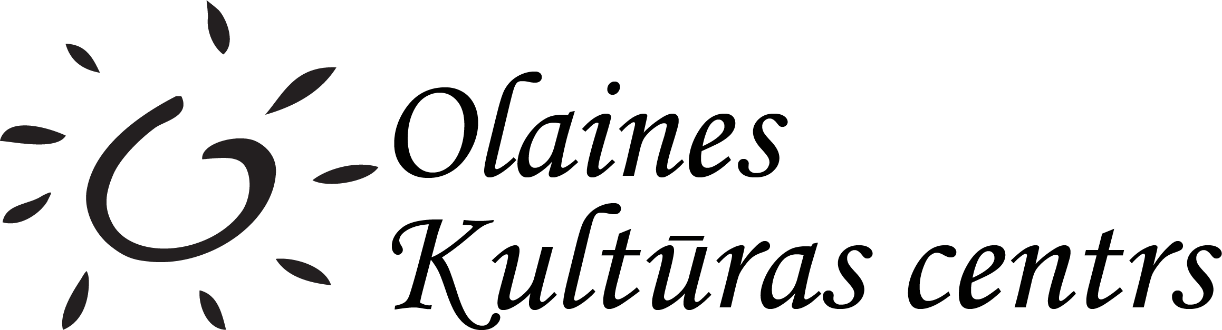 Pilnas slodzes darbam aicinām pievienoties precīzu, atbildīgu, mērķtiecīgu un pozitīvu kolēģi,vakancei PROJEKTU VADĪTĀJS (-A) Galvenie darba pienākumi:nodrošināt novadam nozīmīgu kultūras projektu izstrādi un īstenošanu;piesaistīt līdzfinansējumu projektu realizācijai;sagatavot un atbildēt par projektu dokumentāciju;analizēt sabiedrības intereses un vajadzības kultūras jomā, iniciēt jaunas, radošas idejas;veidot sadarbību ar novada iestādēm, attīstīt un veicināt starptautiskos kontaktus;veikt projektu analīzi un izstrādāt priekšlikumus turpmākai kultūras jomas attīstībai novadā;atbildēt par Olaines Kultūras centra mājaslapu un sociālajiem tīkliem: nodrošināt, aktualizēt un pilnveidot iestādes mājas lapas saturu un sociālo tīklu kontus.Prasības kandidātiem:augstākā izglītība (vēlams ar projektu vadību vai kultūru saistītā jomā);vēlama iepriekšēja pieredze projektu izstrādē un vadībā;kultūras nozares pārzināšana;spēja racionāli organizēt savu darbu un uzņemties atbildību;labas saskarsmes un sadarbības iemaņas;datorprasmes labā lietotāja līmenī (MS Office);valsts valodas zināšanas augstākajā līmenī.svešvalodu zināšanas amata pienākumu pildīšanai nepieciešamajā apjomā.Olaines Kultūras centrs piedāvā:darbu uz nenoteiktu laiku;dinamisku un radošu darba vidi ar progresīvi domājošiem, profesionāliem un sadarbībai atvērtiem kolēģiem;iespēju realizēt savas idejas;stabilu atalgojumu -  910,00 EUR pirms nodokļu nomaksas;iespēju profesionāli pilnveidoties;sociālās garantijas;pēc pārbaudes laika beigām - veselības apdrošināšanas polisi.Vakancei var pieteikties līdz 2023. gada 2 aprīlim, sūtot CV un motivācijas vēstuli uz e-pastu kultura@olaine.lv, par vakanci interesēties pa tālruni 29136339.